SadržajUvodNaslov poglavlja Naslov podpoglavlja Naslov podpoglavlja Naslov poglavlja…ZaključakPopis literaturePopis tablicaPopis slikaSažetak (sažetak na hrvatskom jeziku i ključne riječi ispod teksta sažetka) Summary (sažetak na engleskom jeziku - ispod naslova ovog poglavlja treba napisati naslov rada na engleskom jeziku i ključne riječi ispod teksta sažetka)UvodOvdje možete prebaciti svoj rad da se ne poremeti numeriranje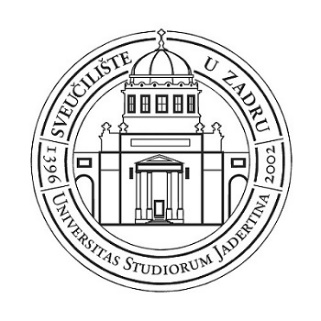 